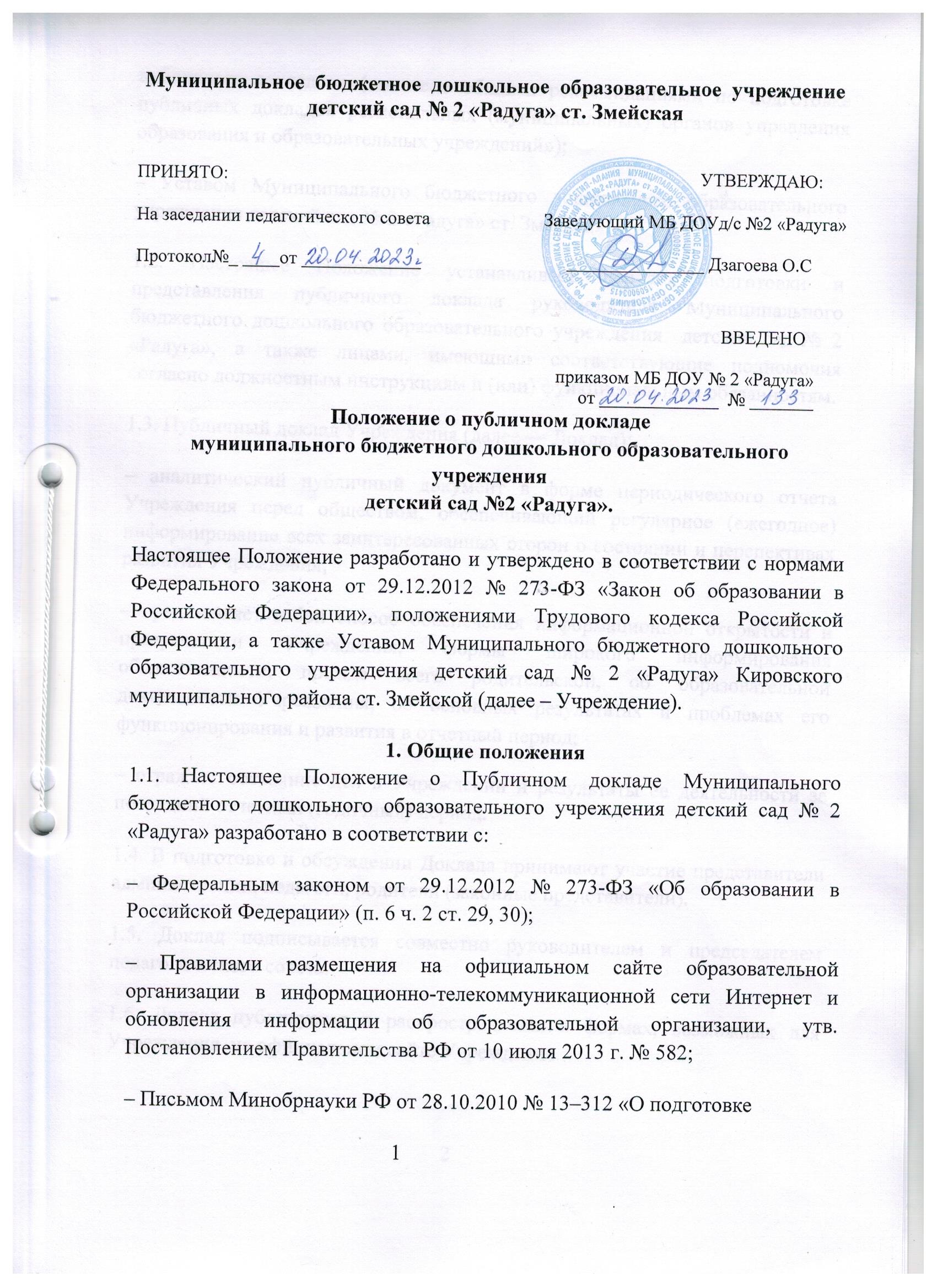 Муниципальное  бюджетное  дошкольное  образовательное  учреждение детский сад № 2 «Радуга» ст. ЗмейскаяПРИНЯТО:                                                                                                       УТВЕРЖДАЮ:На заседании педагогического совета                         Заведующий МБ ДОУд/с №2 «Радуга»Протокол№_ ____от _____________                                _______________ Дзагоева О.С                                                                                                                                ВВЕДЕНО                                                                                            приказом МБ ДОУ № 2 «Радуга»                                                                                                 от _____________  № _______Положение о публичном докладемуниципального бюджетного дошкольного образовательного учреждениядетский сад №2 «Радуга».Настоящее Положение разработано и утверждено в соответствии с нормами Федерального закона от 29.12.2012 № 273-ФЗ «Закон об образовании в Российской Федерации», положениями Трудового кодекса Российской Федерации, а также Уставом Муниципального бюджетного дошкольного образовательного учреждения детский сад № 2 «Радуга» Кировского муниципального района ст. Змейской (далее – Учреждение).1. Общие положения1.1. Настоящее Положение о Публичном докладе Муниципального бюджетного дошкольного образовательного учреждения детский сад № 2 «Радуга» разработано в соответствии с:– Федеральным законом от 29.12.2012 № 273-ФЗ «Об образовании в Российской Федерации» (п. 6 ч. 2 ст. 29, 30);– Правилами размещения на официальном сайте образовательной организации в информационно-телекоммуникационной сети Интернет и обновления информации об образовательной организации, утв. Постановлением Правительства РФ от 10 июля 2013 г. № 582;– Письмом Минобрнауки РФ от 28.10.2010 № 13–312 «О подготовке                                                                 1публичных докладов» (вместе с общими рекомендациями по подготовке публичных докладов региональных (муниципальных) органов управления образования и образовательных учреждений»);– Уставом Муниципального бюджетного дошкольного образовательного учреждения детский сад № 2 «Радуга» ст. Змейская.1.2. Настоящее Положение устанавливает порядок подготовки и представления публичного доклада руководителя Муниципального бюджетного дошкольного образовательного учреждения  детский сад № 2 «Радуга», а также лицами, имеющими соответствующие полномочия согласно должностным инструкциям и (или) функциональным обязанностям.1.3. Публичный доклад Учреждения (далее — Доклад):– аналитический публичный документ в форме периодического отчета Учреждения перед обществом, обеспечивающий регулярное (ежегодное) информирование всех заинтересованных сторон о состоянии и перспективах развития Учреждения;– представляет собой способ обеспечения информационной открытости и прозрачности Учреждения, формы широкого информирования общественности, прежде всего родительской, об образовательной деятельности Учреждения, об основных результатах и проблемах его функционирования и развития в отчетный период;– отражает состояние дел в Учреждении и результаты ее деятельности за последний отчетный (годичный) период.1.4. В подготовке и обсуждении Доклада принимают участие представители администрации, педагоги, родители (законные представители).1.5. Доклад подписывается совместно руководителем и председателем педагогического совета.1.6. Доклад публикуется и распространяется в формах, возможных для Учреждения, на официальном сайте Учреждения.                                                               21.7. Учредитель Учреждения в пределах имеющихся организационных возможностей, содействует публикации и распространению Доклада.1.8. Доклад является документом постоянного хранения, администрация Учреждения обеспечивает его размещение, хранение и доступность для участников образовательных отношений.1.9. В настоящее Положение в установленном порядке могут вноситься изменения и (или) дополнения.2. Особенности и функции Публичного доклада2.1. Основными целями Доклада являются:– обеспечение информационной основы для организации диалога и согласования интересов всех участников образовательных отношений, включая представителей общественности;– обеспечение прозрачности функционирования Учреждения;– информирование потребителей образовательных услуг о приоритетных направлениях развития, планируемых мероприятиях и ожидаемых результатах деятельности.2.2. Особенности Доклада:– аналитический характер текста, предполагающий представление фактов и данных, а также их оценку и обоснование тенденций развития;– ориентация на широкий круг читателей, что определяет доступный стиль изложения и презентационный тип оформления;– регулярность предоставления Доклада – 1 раз в год.2.3. Основные функции Доклада:2.3.1. Информирование общественности:– о выполнении государственного и общественного заказа на образование;                                                         3– о расходовании средств, полученных в рамках нормативного бюджетного финансирования, а также внебюджетных средств.2.3.2. Получение общественного признания и расширение круга социальных партнеров, повышение эффективности их деятельности в интересах Учреждения.2.3.3. Привлечение– внимания общественности, органов государственной власти и органов местного самоуправления к проблемам Учреждения;– общественности к оценке деятельности Учреждения;– разработке предложений и планированию деятельности по развитию Учреждения.3. Структура и содержание Публичного доклада3.1. Структура Доклада является формой представления аналитической информации о деятельности и определяется Учреждением.3.2. Содержание Доклада должно включать аналитическую информацию, характеризующую состояние и тенденции развития Учреждения.3.3. Доклад включает в себя вводную часть, основную часть (текстовая часть по разделам, иллюстрированная необходимыми графиками, диаграммами, таблицами и др.), заключительную часть, приложения с табличным материалом.3.4. Вводная часть (приводятся общие данные, характеризующие Учреждение: когда и для каких целей создано, где расположено, условия воспитания и образования, его государственный статус, основные этапы развития, основные достижения, задачи, стоящие перед Учреждением и приоритеты его развития).3.5. Основная часть должна отражать, как решаются указанные во вводной части задачи, каких результатов достигло Учреждение и имеет следующие разделы:	43.5.1. Особенности образовательного процесса:создание условий для воспитания и образования в Учреждении —условия приема, структура, содержание предоставляемых услуг, особенности организации образовательного пространства Учреждения, работа специалистов (педагога-психолога, инстр. по физ.культуре и т.д.), организация кружков и т.д.3.5.2. Условия осуществления образовательного процесса:–         Организация предметной образовательной среды в Учреждении и материальное оснащение, обеспеченность учебными материалами, наглядными пособиями, игрушками и игровыми предметами, использование компьютера в образовательной работе с детьми и т.д.–         Обеспечение безопасности жизни и деятельности ребенка в здании и на территории, прилегающей к  Учреждению.–         Медицинское обслуживание.–         Материально–техническая база (состояние зданий, наличие всех видов благоустройства, бытовые условия в группах и специализированных кабинетах)–         Качество и организация питания.3.5.3. Кадровый потенциалКачественный и количественный состав персонала (возраст, образование, переподготовка, освоение новых технологий), динамика изменений, вакансии. Развитие кадрового потенциала (профессиональные достижения отдельных педагогов, научная и экспериментальная деятельность, участие в профессиональных конкурсах).Информация СМИ о деятельности Учреждения3.5.4. Финансовые ресурсы  Учреждения и их использование:                                                   5Бюджетное финансирование, структура расходов Учреждения. Внебюджетная деятельность.3.5.5. Семья и Учреждение:Наличие общественного управления в Учреждении  (родительский комитет, попечительский совет и их деятельность) Семья и Учреждения  формы и методы взаимодействия с родителями.3.6. Заключительная часть содержит краткие выводы о результатах развития Учреждения и уровне решения приоритетных задач, сформулированных во введении, даются характеристики основных тенденций и выявленных проблем, уточняются основные приоритеты на следующий за отчетным период.3.7. Приложения — информационный массив, на содержании которого могут строиться все основные выводы в тексте публичного доклада.3.8. Требования к информации, включаемой в Доклад, предъявляются следующие.3.8.1. Требования к качеству информации:– актуальность — информация должна соответствовать интересам и информационным потребностям целевых групп, способствовать принятию решений в сфере образования;– достоверность — информация должна быть точной и обоснованной. Сведения, содержащиеся в докладе, подкрепляются ссылками на источники первичной информации. Источники информации должны отвечать критерию надежности;– необходимость и достаточность — приводимые данные факты должны служить исключительно целям обоснования или иллюстрации определенных тезисов и положений публичного доклада. Дополнительная информация может быть приведена в приложении.	63.8.2. Информация по каждому из разделов представляется в сжатом виде, с максимально возможным использованием количественных данных, таблиц, списков и перечней.Текстовая часть каждого из разделов должна быть минимизирована, с тем, чтобы Доклад в своем объеме был доступен для прочтения, в том числе обучающимися и их родителями.Изложение не должно содержать в себе специальных терминов, понятных лишь для узких групп профессионалов (педагогов, экономистов, управленцев и др.).3.8.3.Основным источником информации для Доклада является информационная, аналитическая, статистическая отчетность, а также данные внутреннего мониторинга и других исследований в Учреждении.3.9. Опубликование персонифицированной информации об участниках образовательных отношений не допускается.4. Порядок подготовки и утверждения Публичного доклада4.1. Порядок подготовки Доклада является организованным процессом и включает в себя следующие этапы:– утверждение приказом заведующего  Учреждения состава и руководителя (координатора) рабочей группы, ответственного(ой) за подготовку Доклада (рабочая группа включает в себя представителей администрации, педагогов, родителей (законных представителей) воспитанников);– утверждение на заседании рабочей группы плана работы по подготовке Доклада;– разработка структуры и содержания Доклада;– утверждение на заседании рабочей группы структуры Доклада;– сбор необходимых для Доклада данных (в т.ч. посредством опросов, анкетирования, иных социологических методов, мониторинга);	7– написание всех отдельных разделов Доклада, его аннотации, сокращенного (например, для публикации в местных СМИ) варианта;4.2. Утверждение Доклада:– представление проекта Доклада на расширенное заседание собрания трудового коллектива учреждения.– доработка проекта Доклада по результатам обсуждения;– утверждение приказом заведующего Учреждения Доклада (в т.ч. сокращенного его варианта) и подготовка его к публикации.5. Делопроизводство 5.1. Доклад оформляется в соответствии с инструкцией по делопроизводству детского сада, настоящим Положением. 5.2. Доклад утверждается и размещается на официальном сайте МКДОУ до 01 августа календарного года. 5.3. Доклад хранится в соответствии с номенклатурой дел детского сада и является документом постоянного срока хранения. 5.4. Администрация учреждения обеспечивает хранение Докладов и доступность Докладов для участников образовательного процесса.                                    6. Публикация Публичного доклада.6.1. Утверждённый Публичный доклад публикуется и доводится до общественности.6.2. Основные информационные каналы для публикации Публичного доклада:- общее собрание коллектива; - сайт дошкольного образовательного учреждения (сайт отдела образования администрации Кировского муниципального района);- выпуск сборника (брошюры) с полным текстом Публичного доклада;- средства массовой информации (сокращённый вариант Публичного доклада).                                                               8